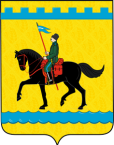 СОВЕТ ДЕПУТАТОВ МУНИЦИПАЛЬНОГО ОБРАЗОВАНИЯСАКМАРСКИЙ РАЙОНОРЕНБУРГСКОЙ ОБЛАСТИРЕШЕНИЕОб утверждении Порядка предоставления муниципальных гарантий муниципального образования Сакмарский районВ соответствии со ст.11 решения Совета Депутатов от 18.12.2019 №312 «О внесении изменений в решение Совета депутатов Сакмарского района от 21.12.2016 №103 «О бюджетном процессе в муниципальном образовании Сакмарский район» (с изменениями от 13.09.2018г № 238), Совет депутатов Сакмарского района решил: Утвердить порядок предоставления муниципальных гарантий   муниципального образования Сакмарский район согласно приложения.Признать утратившим силу  Решение Совета депутатов Сакмарского района от 16.11.2012  № 182 «О порядке предоставления муниципальных гарантий».Контроль за  исполнением  настоящего решения возложить на постоянную комиссию по вопросам бюджета, агропромышленного комплекса и экономики.Настоящее решение вступает в силу со дня его принятия и подлежит официальному опубликованию.Приложение к решениюСовета депутатов муниципального образования Сакмарский район                                                                                                                 от 26.03.2021№ 28                       Порядокпредоставления муниципальных гарантий   муниципального образования Сакмарский районСтатья 1. Предмет регулирования настоящего порядкаНастоящий порядок  в соответствии  с Бюджетным кодексом Российской Федерации регулирует отношения, связанные с порядком предоставления муниципальных гарантий муниципального образования  Сакмарского района, контролем и исполнением обязательств по предоставленным муниципальным гарантиям муниципального образования  Сакмарского района.Статья 2. Основные понятия и определения, используемые в              настоящем порядке.Для целей настоящего  порядка используются понятия, применяемые в Бюджетном кодексе Российской Федерации, Гражданском кодексе Российской Федерации.Статья 3. Условия предоставления муниципальных гарантий муниципального образования Сакмарского района1. Муниципальная гарантия муниципального образования Сакмарского района (далее - муниципальная гарантия) – вид долгового обязательства, предоставляемого Администрацией Сакмарского района  на основании решения о районном бюджете на очередной финансовый год и плановый период, постановления администрации  Сакмарского района и договора о предоставлении муниципальной гарантии. 2. Муниципальные гарантии предоставляются на условиях и в соответствии  с требованиями, установленными Бюджетным кодексом Российской Федерации.3.Муниципальные гарантии предоставляются с правом требования гаранта к принципалу о возмещении денежных средств, уплаченных гарантом бенефициару по муниципальной гарантии (регрессное требование гаранта к принципалу, регресс).Муниципальной гарантией, не предусматривающей право регрессного требования гаранта к принципалу, могут обеспечиваться только обязательства хозяйственного общества, 100 процентов акций (долей), которого принадлежит муниципальному образованию Сакмарский  район, муниципального унитарного предприятия. При этом исполнение гарантом такой муниципальной гарантии обусловлено уступкой гаранту прав требования бенефициара к принципалу.В случае  полной или частичной приватизации таких принципалов такая муниципальная гарантия считается предоставленной с правом регрессного требования гаранта к принципалу и возникает обязанность  принципала предоставить в срок, установленный администрацией Сакмарского района, соответствующее требованиям статьи 115.3 Бюджетного кодекса Российской Федерации и гражданского законодательства Российской Федерации  обеспечения исполнение муниципальной гарантии. До предоставления указанного обеспечения исполнение муниципальной гарантии не допускается.Статья 4. Порядок принятия решения о предоставлении                                     муниципальной гарантииЮридическое лицо, желающее стать принципалом (далее – претендент) и (или) бенефициар направляет в  администрацию  Сакмарского  района заявление о предоставлении гарантии и полного комплекта документов согласно перечню, утвержденному администрацией Сакмарского  района.По поручению  главы района финансовый отдел администрации (далее – финансовый отдел) совместно со структурными подразделениями администрации, реализующими полномочия  администрации Сакмарского района в соответствующей отрасли (далее - отраслевые отделы) рассматривают представленные документы. Отраслевые отделы в 10-дневный срок готовят заключение о возможности либо невозможности предоставления муниципальной гарантии и направляют его в финансовый отдел. Финансовый отдел  на основании документов, указанных в п.1 и 2. настоящей статьи  осуществляет проверку соблюдения претендентом требований, предусмотренных  Бюджетным кодексом Российской федерации, проводит анализ финансового состояния  претендента, а также анализ предложений претендента по способам обеспечения муниципальной гарантии, в  том числе финансового состояния поручителей и гарантов претендента, и в течение 30 дней со дня поступления полного пакета документов, представленных претендентом, готовит заключение о возможности либо невозможности предоставления муниципальной гарантии. Финансовый отдел  вправе запрашивать у принципала дополнительную  информацию и документы, необходимые для рассмотрения вопроса о предоставлении гарантии.Финансовый отдел район готовит заключение о невозможности предоставления муниципальной гарантии в следующих случаях:1) претендент и (или) бенефициар в соответствии с Бюджетным кодексом Российской Федерации  не вправе являться принципалом и (или) бенефициаром по муниципальным гарантиям;2) претендент и (или) бенефициар представил необходимые документы не в полном объеме;претендент и (или) бенефициар сообщил о себе недостоверные сведения;4) претендент не соответствует условиям, определенным пунктом 1.1 статьиБюджетного кодекса Российской Федерации, или  не выполнил их;  5)претендент  совершил нецелевое использование средств кредита (займа), обеспеченного ранее муниципальной гарантией.6) Имеется заключение о невозможности предоставления муниципальной гарантии, предусмотренное частью 2 настоящей статьи.5. Заключение о невозможности предоставления муниципальной гарантии направляется претенденту в течение 5 рабочих дней со дня его оформления.Заключение о возможности предоставления муниципальной гарантии направляется в администрацию  Сакмарского района.6. Решение  о предоставлении муниципальных гарантий принимается в форме постановления администрации Сакмарского района в пределах суммы предоставляемых муниципальных гарантий, принятой в решении о районном бюджете на очередной финансовый год и плановый период.В решении о предоставлении муниципальной гарантии должны быть указаны:- лицо, в обеспечение исполнения обязательств которого предоставляется муниципальная гарантия;- предел обязательств по муниципальной гарантии;- направление (цель) гарантирования; - основные условия муниципальной гарантии.7.Проект постановления администрации Сакмарского  района о предоставлении муниципальной гарантии готовит финансовый отдел.Статья 5. Предоставление муниципальной гарантииНа основании постановления администрации Сакмарского района  финансовый отдел организует работу по оформлению муниципальной гарантии, проекта договора о предоставлении муниципальной гарантии и иных необходимых договоров и документов.Администрация Сакмарского  района   выдает муниципальную гарантию в письменной форме после заключения договора о предоставлении муниципальной гарантии и иных необходимых договоров.При предоставлении муниципальной гарантии с правом регрессного требования принципал до выдачи муниципальной гарантии обязан предоставить обеспечение муниципальной гарантии.  При отказе принципала предоставить обеспечение муниципальной гарантии муниципальная гарантия не выдается.Договор о предоставлении администрацией Сакмарского  района гарантии заключается между администрацией Сакмарского района, принципалом и бенефициаром. В случае предоставления муниципальной гарантии в обеспечение исполнения обязательств, по которым бенефициарами является неопределенный круг лиц, договор о предоставлении муниципальной гарантии заключаются между администрацией Сакмарского  района и принципалом.В договоре о предоставлении муниципальной гарантии указываются:1)наименование гаранта и наименование органа, выдавшего муниципальную гарантию от имени Сакмарского района;2) наименование бенефициара;3)наименование принципала;4) обязательство, в обеспечение  которого выдается муниципальная гарантия (с указанием наименования, даты заключения и номера (при его наличии) основного обязательства, срока действия основного обязательства или срока исполнения обязательств по нему, наименований сторон, иных существенных условий основного обязательства);5) объем обязательств гаранта по муниципальной гарантии и предельная сумма муниципальной гарантии;6) основания выдачи муниципальной гарантии;7) дата вступления в силу муниципальной гарантии или событие (условие),с наступлением, которого муниципальная гарантия вступает в силу;8) срок действия муниципальной гарантии;9) определение гарантийного случая, срок и порядок предъявления требования бенефициара об исполнении муниципальной гарантии;10) основания отзыва муниципальной гарантии в том числе:а) изменение без предварительного письменного согласия администрации  Сакмарского района условий основного обязательства, указанных в пункте 14 настоящей статьи;б) неисполнение  принципалом обязанности, установленной пунктом 7 статьи 115 и пунктом 5 статьи 115.3 Бюджетного кодекса Российской Федерации;в) нецелевое использование средств,  полученных  под муниципальную гарантию;г) исключение  реализуемого  принципалом инвестиционного проекта из реестра приоритетных инвестиционных проектов муниципального образования Сакмарский район, по которым предоставляются меры муниципальной поддержки;д) приватизация хозяйственного общества, указанного во втором абзаце пункта 3 статьи 3 настоящего  порядка, в результате которой доля собственности муниципального образования  Сакмарский район в уставном капитале составила  менее 50 процентов.11) порядок исполнения гарантом обязательств по муниципальной гарантии;12)основания уменьшения суммы  муниципальной гарантии при исполнении в полном объеме или в какой -  либо части муниципальной гарантии, исполнении (прекращении по иным основаниям) в полном объеме или в какой-либо части обязательств принципала, обеспеченных муниципальной гарантией, и в иных случаях, установленных муниципальной гарантией;13) основание прекращения муниципальной гарантии;14) условия основного обязательства, которые не могут быть изменены без предварительного письменного согласия гаранта;15) наличие или отсутствие права требования гаранта к принципалу о возмещении денежных средств, уплаченных гарантом  бенефициару по муниципальной гарантии;16) права и обязанности сторон;17)  меры ответственности принципала за нецелевое использование средств, полученных под муниципальную гарантию;18) иные условия муниципальной гарантии, а также сведения, определенные Бюджетным кодексом Российской Федерации, решениями Совета депутатов Сакмарского района, постановлениями администрации Сакмарского  района.Статья 6. Контроль  и исполнение обязательств по предоставленным        муниципальным гарантиям.1. Контроль за соблюдением условий договоров (соглашений) о предоставлении муниципальных гарантий осуществляет финансовый отдел в порядке, определенном бюджетным законодательством.Финансовый отдел и отраслевые органы, уполномоченные администрацией муниципального образования Сакмарский  район, вправе проводить проверки целевого использования средств, полученных под муниципальную гарантию.Финансовый отдел до удовлетворения требования, предъявленного бенефициаром к гаранту, должно предупредить об этом принципала. В случае исполнения гарантом обязательств принципала администрация Сакмарского района принимает меры по принудительному взысканию с принципала (его поручителей и гарантов) задолженности перед муниципальным образованием Сакмарский  район, возникшей в связи с предоставлением и исполнением муниципальной гарантии, в том числе по обращению взыскания на предмет залога.26.03.2021                                  №28Председатель Совета депутатовСакмарского района______________В.В.ЖидровГлава муниципального образования Сакмарский район_____________В.В. Востриков